Kedves Szülők! Kérjük, hogy az alábbiakban megfogalmazott házirendet figyelmesen olvassák végig, és a gyerekek és az intézmény zavartalan működése érdekében kérjük a benne foglaltak betartását. A házirend jogi alapjai A házirend az alábbi jogszerűen hatályos törvények, rendeletek figyelembevételével készült: - 1997. évi XXXI. Törvény a Gyermekek védelméről és a gyámügyi igazgatásról - 15/1998. NM rendelet A házirend az intézmény minden pedagógusára, illetve valamennyi alkalmazottjára, az Intézménybe járó gyermekekre és szüleikre vonatkozik. A házirend jogforrás – jogszabálygyűjtemény, ennek megsértése jogsértés. A házirendet az intézményvezető készíti el, és a alkalmazotti közösség fogadja el. A fenntartó a törvényesség biztosítása érdekében ellenőrzi a házirend jogszerűségét. A házirend módosítására akkor kerül sor, ha a fenti jogszabályokban változás áll be, vagy ha az alkalmazotti közösség erre javaslatot tesz. A házirend a kihirdetés napján lép hatályba, a hatályba lépést követően az intézmény valamennyi dolgozójára, az intézmény szolgáltatását igénybe vevő gyermekre és szüleire vonatkozik. A Házirend jogszabályi háttere•	A nemzeti köznevelésről szóló 2011. évi CXC. törvény•	20/2012. (VIII. 31.) EMMI rendelet a nevelési-oktatási intézmények működéséről és a köznevelési intézmények névhasználatáról•	1997. évi XXXI. törvény a Gyermekvédelemről és a gyámügyi igazgatásról A Házirend személyi hatálya•	Az intézménnyel jogviszonyban álló minden alkalmazottra,•	Az intézménnyel jogviszonyban álló gyermekekre,•	Az intézménnyel jogviszonyban nem álló, de az intézmény területén munkát végzőkre, illetve azokra, akik részt vesznek az óvoda feladatainak megvalósításában,•	A szülőkre azokon a területeken, ahol érintettek.A Házirend területi és időbeli hatálya•	Az intézmény területére,•	Az intézmény által szervezett – a pedagógiai program megvalósításához kapcsolódó – óvodán kívüli programokra,•	Az intézmény képviseleti szerinti alkalmakra, külső kapcsolati alkalmakra.•	A Házirend 2019. október 1. napjától visszavonásig érvényes.A Házirend megszegésére vonatkozó rendelkezésekA Házirendben foglaltaknak a megtartását a munkaviszonyra vonatkozó rendelkezések megszegésére vonatkozó eljárások alkalmazásával lehet kikényszeríteni a pedagógusoktól és más alkalmazottaktól.A Házirendben foglaltak megszegése mindenkire nézve ugyanolyan jogkövetkezménnyel jár, mint a jogszabályok megsértése.Jogorvoslati lehetőségA Házirend megsértésével hozott intézményi döntés ellen a szülő jogorvoslattal élhet. Az intézmény döntése, intézkedése, az intézkedések elmulasztása ellen a szülő eljárást indíthat. Az intézkedés kezdeményezésére lehetőség van azon az alapon, hogy a meghozott döntés, intézkedés, intézkedés elmulasztása ellentétes a nevelési-oktatási intézmény Házirendjében foglaltakkal.A Házirend nyilvánosságaA Házirendet az intézmény honlapján nyilvánosságra kell hozni. Ennek hiányában a Házirendet ki kell függeszteni a központi faliújságra, oly módon, hogy azt a szülők szabadon megtekinthessék.A Házirend egy-egy példányát át kell adni:valamennyi pedagógusnak és egyéb foglalkoztatottnak, a gyermek szülőjének a bölcsődébe történő beiratkozáskor.A Házirend változásakor a Házirendet ismételten nyilvánosságra kell hozni, a Házirend egy-egy példányát ismét át kell adni az érintetteknek.Az intézmény adatai A bölcsődei egység engedélyezett férőhely száma: 7 főAz intézmény elérhetőségeAz intézmény működéseNyitva tartásA nevelési év meghatározásaSzeptember 1-től a következő év augusztus 31-ig tart.A nyári zárás időpontjaiA nyári időszakban az intézmény zárva tart felújítás, karbantartás céljából. A zárás időpontjáról, melyet előtte a fenntartó jóváhagyott, a szülők február 15-ig értesítést kapnak.Az intézmény napi nyitva tartásaAz intézmény felvételi eljárása Az intézmény felvételi rendjét a Harci Kincsesláda Óvoda és Mini Bölcsőde Bölcsődei Felvételi Szabályzata szabályozza. Intézményünkbe jelentkezni az erre a célra rendszeresített űrlap (KÉRELEM) kitöltésével lehet. A kitöltött Kérelmet le lehet adni személyesen az intézményi beiratkozás alkalmával. Az intézménybe való beiratkozásra, tárgyév április 20 és május 20 között kerül sor, melynek pontos időpontjáról, legkésőbb a beiratkozás első határnapját megelőző 30 nappal tájékoztatást adunk az intézmény hirdetőtábláin. A bölcsőde igénybevétele és beszoktatási rendje- A bölcsőde feladata a 3 éven aluli gyermekek gondozása-nevelése, illetve harmonikus testi- és szellemi fejlődésük elősegítése az életkori- és egyéni sajátosságok figyelembevételével. - A bölcsőde olyan szolgáltató intézmény, amely az alapellátás keretében alaptevékenységként napközbeni ellátást nyújt a gyermekek számára. - Ha a gyermek a 3. életévet betöltötte, de testi vagy szellemi fejlettségi szintje alapján még nem érett az óvodai nevelésre, a 4. életévének betöltését követő augusztus 31-ig nevelhető és gondozható a bölcsődében. - Bölcsődében a gyermek 20 hetes korától vehető fel a 3. életévének betöltéséig, vagy annak az évnek az augusztus 31-ig, amelyben a 3. életévét betölti. - A bölcsődei ellátás igénylése önkéntes, az ellátást igénylő kérelmére történik. - A kérelemről az intézmény dönt, a döntésről az intézményvezető írásban értesíti a szülőt/törvényes képviselőt. Ha a szülő/törvényes képviselő az intézmény vezetőjének döntését vitatja, az arról szóló értesítés kézhezvételétől számított 8 napon belül a fenntartóhoz fordulhat. - A bölcsődei gondozás kezdete: a bölcsődébe történő felvétel után a gyermek tényleges fogadásának a napja (a szülővel/törvényes képviselővel történő beszoktatás első napja). - A bölcsődébe való beszoktatás fokozatosan történik, annak érdekében, hogy az adaptációs időszak minél kíméletesebb legyen. A fokozatosság az anyától való leválást és a bölcsődében töltött időt is jelenti, időtartama kb.2 hét. - A beszoktatás mindig a szülővel/törvényes képviselővel előre megbeszélt és egyeztetett időpontban történik. - A gyermek bölcsődébe történő felvételét a szülő/törvényes képviselő kezdeményezi, vagy a szülő/törvényes képviselő hozzájárulásával a körzeti védőnő, a házi gyermekorvos, a háziorvos, a család-és gyermekjóléti szolgálat és a gyámhivatal is kezdeményezheti. - A szülőnek/törvényes képviselőnek a gyermek bölcsődei jelentkezéséhez csatolnia kell a házi gyermekorvos vagy háziorvos igazolását arról, hogy a gyermek egészségi állapota alapján bölcsődében gondozható. - A keresőtevékenységet folytató vagy folytatni kívánó szülő/törvényes képviselő a gyermek bölcsődei kérelmével egyidejűleg vállalja azt, hogy a bölcsődei beszoktatás megkezdése előtt 2 héttel az intézmény szakmai vezetőjének munkáltatói igazolást nyújt be vagy bemutatja a leendő munkáltatójának az igazolását arról, hogy a szülő/törvényes képviselő alkalmazásba fog állni, megjelölve annak kezdő időpontját is.A bölcsődei ellátás megszűnik - A bölcsődei nevelési év végén, ha a gyermek a 3. életévet betöltötte - Ha a gyermek a 3. életévét betöltötte, de testi-vagy szellemi fejlettségi szintje alapján még nem érett az óvodai nevelésre és óvodai jelentkezését a bölcsőde orvosa nem javasolja, bölcsődében gondozható 4. életévének betöltését követő augusztus 31-ig - Az óvodai nevelésre érett gyermek esetén, ha a 3. életévét január 1-je és augusztus 31-e között tölti be, az adott bölcsődei nevelési év végéig. Ha szeptember 1-je és december 31-e között tölti be, a következő bölcsődei nevelési év végéig.   - Meg kell szüntetni annak a gyermeknek az ellátását, aki a bölcsőde orvosának szakvéleménye szerint egészségi állapota miatt bölcsődében nem gondozható, illetve magatartászavara veszélyezteti a többi gyermek fejlődését. A bölcsőde orvosa szakvéleménye kiállításához más szakemberek (gyógypedagógus, pszichológus, kisgyermeknevelő, stb.) véleményét is kikérheti. - Ha a szülő/törvényes képviselő már nem kívánja a bölcsődei ellátást igénybe venni gyermeke számára és azt előre írásban jelzi. - Az intézményvezető az önkéntesen igénybe vett gyermekjóléti és gyermekvédelmi ellátást megszünteti, ha a jogosult a házirendet ismételten súlyosan megsérti, vagy az ellátás feltételei, okai már nem állnak fenn.- Szülő munkaviszonya megszűnik. Az érkezés-távozás rendje, további információk, értékek védelme - Egy gyermek napi gondozási ideje a tíz órát nem haladhatja meg. - A gyermeket 6.30-tól a kisgyermeknevelő fogadja a saját csoportjában. - A bölcsődei napirend a gyermekek egészséges fejlődésének része, amely a biztonságérzetüket is szolgálja. Ennek érdekében a reggeli érkezés 8.00-ig történjen meg, - Ebéd után 12.00-tól 12.15-ig, délután pedig 15.15-től lehet a gyermekeket elvinni. Eddig az időpontig a bölcsőde kapuját, ajtaját zárva tartjuk. - A bölcsődéből a gyermeket, csak a szülő/törvényes képviselő vagy az általa írásban is megnevezett személy viheti el, 14 éven aluli gyermek ezzel a feladattal nem bízható meg. - Válófélben lévő szülők esetében a szülői felügyeleti jog hivatalos korlátozásáig mindkét fél jogosult a gyermek elvitelére. - A bölcsődében április 21-e, vagy ha az heti pihenő vagy munkaszüneti napra esik, az azt követő legközelebbi munkanap minden évben nevelés-gondozás nélküli munkanap. Ennek a napnak a célja a bölcsődében dolgozók szakmai fejlesztése. - A nevelés-gondozás nélküli munkanapokon (5 nap/gondozási év) a bölcsődei ellátás szünetel. Az intézmény a szülőket/törvényes képviselőket a nevelés-gondozás nélküli munkanapok időpontjáról 7 nappal korábban tájékoztatja. - Kérjük, hogy az intézmény kapuját, illetve e bölcsőde bejárati ajtaját érkezéskor, távozáskor is csukják be maguk után. - A gyermek váltócipői egészség megőrző, mozgásra alkalmas lábbelik legyenek. Tisztántartásukért a szülő felel. - A bölcsődei átadóban minden gyermeknek külön szekrénye van a ruhák tárolására. Kérjük, hogy csak a legszükségesebb dolgokat tárolják a szekrényben, mert a bölcsődében hagyott, illetve a gyermekek behozott személyes tárgyaiért felelősséget vállalni nem tudunk.    Tudnivalók betegség, érzékenység, hiányzások esetén - A bölcsődében rendszeresen gyermekorvos felügyeli a gyermekeket. Az orvos kitiltó és vizsgálatokra vonatkozó utasításait kérjük betartani. - A bölcsődébe csak egészséges kisgyermek hozható! - A közösség egészsége érdekében az emelkedett testhőmérsékletű, vagy lázas (37,5 celsius és ennél magasabb hőmérséklet) antibiotikumot szedő, vagy fertőzés gyanús gyermek a bölcsődét nem látogathatja. - A családban előforduló fertőző betegségekről a bölcsődét értesíteni kell. - Nem gondozható bölcsődében a fertőző beteg gyermek mindaddig, amíg a házi gyermekorvos, vagy a háziorvos igazolása szerint ez az állapota fennáll. - A gyermek gyógyszer- és ételérzékenységéről, láncreakciójáról a sürgősségi lépésekről a szülő/törvényes képviselő tájékoztassa a bölcsődét, a kivizsgálás eredményét (szakorvosi vélemény) kérjük bemutatni! - Abban az esetben, ha a gyermek napközben megbetegszik a bölcsődében, a kisgyermeknevelő értesíti a szülőt/törvényes képviselőt. Ehhez feltétlenül szükséges a pontos elérhetőségek megadása! Kérjük, hogy ilyen esetben minél előbb gondoskodjon a gyermek hazaviteléről, illetve orvosi ellátásáról. - Ha a szülő/törvényes képviselő a gyermekét betegség vagy más ok miatta nem hozza a bölcsődébe, akkor a távolmaradás okát a lehető legrövidebb időn belül közölje a bölcsődével telefonon, vagy személyesen. - Beteg gyermek hiányzása – a betegség miatti mulasztás igazolására orvosi igazolás szükséges annak érdekében, hogy igazolt legyen az a tény, hogy a gyermek ismét egészséges és látogathatja az intézményt. Betegség miatti hiányzás után a gyermeket csak érvényes orvosi igazolással fogadhatja a kisgyermeknevelő. - Érvényes orvosi igazoláson, a fejlécen a gyermekre vonatkozó adatok hiánytalanul vannak kitöltve, valamint tartalmazza a betegség kezdő-végső időpontját, és a tényt, mely szerint az adott naptól a gyermek egészséges és közösségbe mehet. - Ennek hiányában nem maradhat a bölcsődében a gyermek!  A gyermekek jogai, a szülők/törvényes képviselők jogai és kötelességei A gyermeknek joga van: - A testi-, értelmi-, érzelmi- és erkölcsi fejlődését, egészséges felnevelkedését és jóllétét biztosító saját családi környezetében történő nevelkedéshez. - Ahhoz, hogy segítséget kapjon a saját családjában történő nevelkedéshez személyiségének kibontakoztatásához, a fejlődését veszélyeztető helyzet elhárításához, a társadalomba való beilleszkedéshez, valamint önálló életvitelének megteremtéséhez. - A hátrányos helyzetű és a halmozottan hátrányos helyzetű gyermeknek joga van ahhoz, hogy fokozott segítséget kapjon a fejlődését hátráltató körülmények leküzdéséhez és esélyének növeléséhez. - Ahhoz, hogy a fejlődére ártalmas, környezeti és társadalmi hatások, valamint az egészségre káros szerek ellen védelembe részesüljön. - Emberi méltósága tiszteletben tartásához, a bántalmazással-fizikai, szexuális, vagy lelki erőszakkal-, az elhanyagolással és az információs ártalommal szembeni védelemhez. A gyermek nem vethető alá kínzásnak, testi fenyítésnek és más egyetlen, embertelen vagy megalázó büntetésnek, illetve bánásmódnak.       A szülők/törvényes képviselők jogai és kötelességei: - A gyermek szülője/törvényes képviselője jogosult és köteles arra, hogy gyermekét családban gondozza, nevelje és a gyermeke testi-, értelmi-, érzelmi- és erkölcsi fejlődéséhez szüksége feltételeket különösen a lakhatást, étkezést, ruházattal való ellátást-, valamint az oktatáshoz és az egészségügyi ellátáshoz való hozzájutást biztosítsa. - A gyermek szülője/törvényes képviselője jogosult arra, hogy a gyermeke nevelkedését segítő ellátásokról tájékoztatást, neveléshez segítséget kapjon. - A szülőnek/törvényes képviselőnek joga van ahhoz, hogy a bölcsődei ellátásról tájékozódjon, megfelelően informálódhasson. - Joga van ahhoz, hogy: 1. Megválassza a bölcsődét, melyre gyermeke nevelését-gondozását bízza, 2. Megismerje a nevelés-gondozás elveit, módszereit 3. megismerje e bölcsődei csoport életét, napirendjét, 4. Megismerje a saját gyermeke ellátásával kapcsolatos tárgyi-, illetve személyi feltételeket, 5. Megismerje a saját gyermekéről vezetett dokumentumokat, 6. Tájékoztatást és tanácsot kérjen a bölcsődei dolgozókról, 7. Véleményt mondjon, észrevételt, javaslatot tegyen az ellátással kapcsolatban. A gyermek szülője/törvényes képviselője köteles: - Gyermekével együttműködni, és emberi méltóságát tiszteletben tartani. - Gyermekét az őt érintő kérdésekről tájékoztatni, véleményét figyelembe venni. - Gyermekének jogai gyakorlásához iránymutatást, tanácsot és segítséget adni. - Gyermeke jogainak érvényesítése érdekében a szükséges intézkedéseket megtenni, - A gyermeke ellátásában közreműködő személlyel és szervekkel, továbbá a hatóságokkal együttműködni. - A gyermeke ellátásában közreműködő személyekkel és intézményekkel együttműködni, - Az intézmény házirendjét betartani.      A házirend súlyos megsértésének minősülő esetek a) agresszív viselkedés: gyermek vagy dolgozók megfélemlítése, veszélyes fenyegetés, másokat gyalázó, káromkodó beszéd, nyugalom megzavarása, b) verekedés, testi sértés (idetartozik a 8 napon belül gyógyuló sérülés is), c) intimszféra durva megsértése, d) alaptalan gyanúsítás, becsületet sértő valótlan dolog állítása, e) az Intézmény jó hírnevét sértő magatartás az Intézmény falain kívül (rágalmazás, hitelrontás stb. bármilyen formája), f) szándékos rongálás, ablak, ajtó, gipszkarton falak, berendezési tárgyak összetörése, g) lopás, intézményi vagy egymás személyes holmijának eltulajdonítása. A házirend súlyos megsértése a bölcsődei jogviszony megszüntetését vonhatja maga után. Szülőkkel/törvényes képviselőkkel való kapcsolattartás - A család és a bölcsőde kapcsolatának erősítésére lehetőséget nyújt a szülővel/törvényes képviselővel történő beszoktatáson túl a kisgyermeknevelők, szülők/törvényes képviselők napi találkozása, a családlátogatás, az üzenő füzeten keresztül történő információ csere, a szülői értekezlet és a szülőcsoportos beszélgetés is. - Módot adunk a családoknak a bölcsőde életébe való betekintésre is (különböző rendezvények alkalmával, illetve a kisgyermeknevelőkkel, előre egyeztetett időpontokban is). - A szülők/törvényes képviselők és a bölcsőde folyamatosan, kölcsönösen tájékoztatják egymást a gyermek fejlődéséről: az alapvető fontosságú, a személyre szóló bölcsődei gondozás-nevelés kialakításában, és a családokat is segíti gyermekük nevelésében. - A tájékoztatás mindig őszinte, hiteles, személyes hangvételű (de nem bizalmaskodó), etikai szempontból megfelelő, az érintettek személyiségi jogait tiszteletben tartó. A gyermekek és szülők/törvényes képviselők véleménynyilvánításának rendje, formája A gyermek joga, hogy az emberi méltóság tiszteletben tartásával szabadon véleményt nyilvánítson: - A bölcsőde működésével és a gyermekekkel kapcsolatos minden kérdésről - Az Őt nevelő kisgyermeknevelő, bölcsődei dajkai segítők munkájáról - A bölcsőde működéséről A gyermek helyett a szülő a véleménynyilvánítási jogokat: Szóban: - Az intézmény által szervezett fórumokon Írásban: - Az érintett személyhez Az intézményvezető és a bölcsődei szakmai vezető feladata, hogy biztosítsák a szülők véleménynyilvánítási szabadságát. A véleménynyilvánítása során a szülő nem sértheti: a.) az intézmény alkalmazottainak, b.) a többi gyermek, a gyermekek szüleinek a személyiségi jogait, emberi méltóságát. Fizetési kötelezettségek - A szülő gyermeke étkezéséért térítési díjat fizet. A térítési díj mértékét a fenntartó határozza meg. - A díjbefizetés utólagosan történik. - Térítési díj fizetési módja: - készpénz – átutalás - A befizetés elmaradása esetén szóbeli, majd írásbeli felhívással kérjük a mulasztás rendezésére.- A gyermekétkeztetés normatív kedvezményének igénybevételéhez a bölcsődei ellátás esetében a szükséges nyilatkozatot az óvodavezető biztosítja az igénylő szülőnek. 2015. szeptember 1-től térítésmentes bölcsődei és óvodai étkezés vehető igénybe a gyermek után, ha: - rendszeres gyermekvédelmi kedvezményben részesül - olyan családban élő gyermek, amelyben tartósan beteg vagy fogyatékkal élő gyermeket nevelnek - tartósan beteg vagy fogyatékkal élő - három vagy több gyermekes családban él - a szülő nyilatkozata alapján az egy főre jutó havi nettó jövedelem összege nem haladja meg a kötelező legkisebb munkabér 130%- át. - a nevelésbe vett gyermek Az étkezési térítési díjkedvezmény igénybevételéhez szükséges igazolás: - nyilatkozat: 328/2011. (XII. 29.) nyomtatvány - rendszeres gyermekvédelmi kedvezmény esetén: a jegyzői határozat - tartósan beteg vagy fogyatékkal élő gyermek esetén: szakorvosi igazolás, - emelt összegű családi pótlékról MÁK igazolás Az étkezési kedvezményekhez szükséges igazolásokat minden nevelési év elején le kell adni. A támogatások megszűnését, az igazolások lejártát a szülő kötelessége figyelemmel kísérni, és az intézmény felé jelezni! - A gyermek hiányzása esetén az étkezés reggel 8 óráig mondható le. Az aznapi ebéd a főzőkonyháról elvihető.A dohányzás szabályai Az intézmény egész területén szigorúan tilos a dohányzás. A házirend az intézmény dolgozóira és a szülőkre egyaránt kötelező érvényű. Jogszabályi és egyéb változások alkalmával minden nevelési év kezdetén a bölcsőde házirendjét felülvizsgáljuk.A Házirendet készítette: intézményvezető_________________________aláírásHarc, 2019. szeptember 1.EgyetértésKijelentem, hogy a Harci Kincsesláda Óvoda és Mini Bölcsőde házirendjének tartalmával egyetértek.Harc, 2018. szeptember 10.Szakmai vezetőHarc Község önkormányzatának Képviselő-testülete a nemzeti köznevelésről szóló 2011. évi CXC. tv. 83.§ (2) bekezdés i) pontjában foglaltaknak megfelelően a Harci Kincsesláda Óvoda és Mini Bölcsőde házirendjét (…………..…/…………….) önkormányzati határozatával jóváhagyta.PolgármesterMegnevezésAdatAz intézmény neve és címe:Harci Kincsesláda Óvoda és Mini Bölcsőde7172 Harc, Kölesdi u. 2.Intézmény fenntartójaHarc Község Önkormányzata7172 Harc, Fő u. 59.Intézmény vezetőjeSzakálosné Marosi Ildikóintézményvezető-helyettes,Szakmai vezetőStaubné Andrási Csilla - kisgyermeknevelőBölcsőde orvosDr.Kuner Mária – HarcFogorvosDr. Vörös Krisztina – Sióagárd, HarcVédőnőVajdáné Kerekes Zsuzsanna - Harc7172 Harc, Kölesdi u. 2.Tel.: 74/506-099e-mail: harciovi@gmail.com7172 Harc, Kölesdi u. 2.Tel.: 74/506-099e-mail: harciovi@gmail.com7172 Harc, Kölesdi u. 2.Tel.: 74/506-099e-mail: harciovi@gmail.comnyitás630 órazárás17óra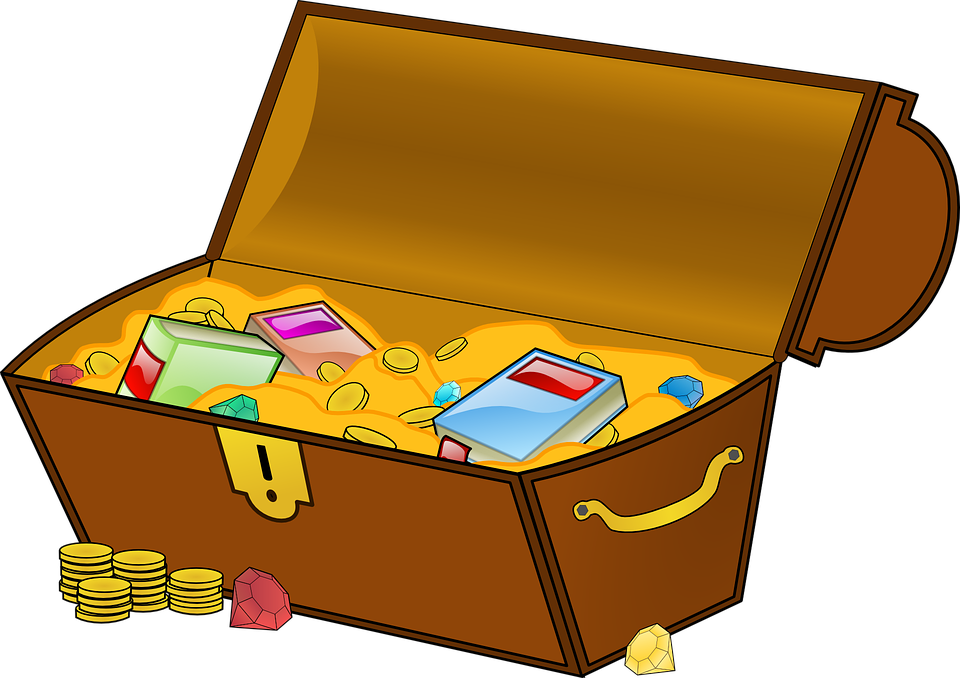 